Activity                                                  Name: title: Summer Vacation1. Let’s make a sentence with “and”.2. Let’s make a sentence with “because”.3. Fill in the blanks and speak a sentence.    * I ordered a pizza              a salad.    * I didn’t know              she is your sister.    * Mike studied hard                   failed again    * Jane got married                 she was 25.    * You’ll like her                you get to know her.    * She couldn’t go to school                  she was sick.e.x)     that     and     when     but     if     because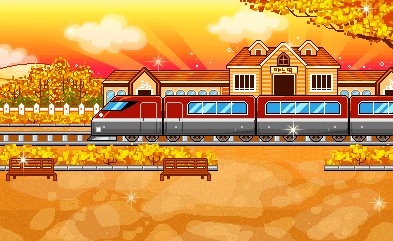 Lead-In Lead-In Lead-In Materials: white-board/3 different colors of markerMaterials: white-board/3 different colors of markerMaterials: white-board/3 different colors of markerTime3 minutesSet UpThe whole classProcedure:T: (Greeting.)Good morning, everyone.Did you have a good time, last weekend? what did you do?- Eliciting Have you ever used the Conjunctive Particle sentence? Today, We will study the Conjunctive Particle and practice the sentences.  - Introducing today’s topic - Writing examples on the boardPre-Activity Pre-Activity Pre-Activity Pre-Activity Materials: work board/white-board/3 different colors of markerMaterials: work board/white-board/3 different colors of markerMaterials: work board/white-board/3 different colors of markerMaterials: work board/white-board/3 different colors of markerTime10 minutesTime10 minutesSet UpThe whole class[Grammar Spot]InstructionsComparing the Conjunctive ParticleFirstly, you are going to learn some the conjunctive particle which are commonly used in our lifes. Also, the different new words.Through these activities, your grammar skill will be improved.I’ll prepare the work board. e.g.) some sentences or explanation by used the conjunctive particle.CCQ)Can you make a sentence “and, but, or, so?Do you know what these the conjunctive particle(when, before, after ?As soon as work board, saying “if you don’t know something, please ask me.” After explanation, Speak clearly and slowly. (at least three times)Review about meaning of the conjunctive particleMain ActivityMain ActivityMain ActivityMain ActivityMaterials: some papers/pens/white-board/3 different colors of markerMaterials: some papers/pens/white-board/3 different colors of markerMaterials: some papers/pens/white-board/3 different colors of markerMaterials: some papers/pens/white-board/3 different colors of markerTime10 minutesSet UpThree in a grpupSet UpThree in a grpupPreparation to understand the Conjunctive Particle by making some sentences. The learners will be better able to use the grammar that is commonly used by doing activity.Eliciting T: Do you know what the conjunctive particle is? S: No(or yes)T: Would you please explain what exactly the conjunctive particle is to your friends? S: ………….. ……… ………. .T: Well done, good job. But, to be clear.the Conjunctive Particle is the grammar in English. Let’s play a game; make some sentences about your summer vacation with the conjunctive particle.It is grammar rule It helps you to make accurate sentences when you are speaking in English.Do you know another expression of the conjunctive particle with this activity? Writing down what they are saying on the paper with using your pens.Post ActivityPost ActivityPost ActivityPost ActivityMaterials: activity papers/white-board/3 different colors of markerMaterials: activity papers/white-board/3 different colors of markerMaterials: activity papers/white-board/3 different colors of markerMaterials: activity papers/white-board/3 different colors of markerTime2 minutesSet UpThe whole classSet UpThe whole classThrough this lesson, the learners will be better able to speak some basic common expressions with conjunctive particle, improve their fluent and accurate skills (function) in the class.T: Did you have a good time? It’s time to finish our lesson. I hope that you understand about conjunctive particle well and will be useful for your English skill. See you next time. Have a good day.